                                                             Bardolatries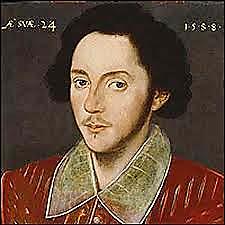 Table of ContentsFrom Père Lachaise: The Question of Reincarnation		        With a Note on the Oxfordian Theory     3Meeting the Bard Backstage     5William and I: Riding on a Qua-Train     11Lectura Dantis Avoniensis Olorisque:              Jottings from the Reading Notebook    16Dante and the Bard:			Talks in Lieu of War     18The Latest Pageant     20Dante and the Bard at PsychomachiaThe Array of Battle     24The Battle Commences     26Interlude I		The Bard’s Tent: I Never Writ     32		Dante’s Tent: A Prayer     34The Battle Continues     35Interlude II			The Bard’s Tent: Medlars (A Medley)     41     Dante’s Tent: A Dramatic Monologue 			and a Sestina in the Making     44The Conclusion of the Battle. The Judgment     48O Bard O Bard O    49Queen Mab in the Garden of Eden     50AppendixMusical Program     51From Père Lachaise 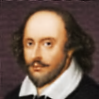   The Question of Reincarnation       With a Note on the Oxfordian Theory			A visitor asks a question.Do you plan to reincarnate?  Ah, only as myself, my Dear.  Or as the ring in Shakespeare’s ear,Perhaps, privy to all the greatGossip, the Mermaid Tavern jokes,  Shop-talk concerning plays and staging,  And drunken Richard Burbage ragingAs Pistol whilst Ben Jonson smokesHis meerschaum pipe, and interjects  A caustic comment now and then.  Those plays came from another pen,Some say. Ah, disputatious sects,Bardolatrous and bardoclastic!  Some claim that it was Ned De Vere,  The Earl of Oxford. So I hear.I like such claims. They are fantastic.If he was not the Bard, he should  Have been, and therefore was. Shakespeare’s  Life was quite colourless; De Vere’sWas full of romance, and at goodQueen Bess’s court, he was a figure  Of no mean stature, what with marrying  Old Burleigh’s daughter, and with carryingOn that feud with Sidney: a biggerAnd grander and more poetic soul  Than Shakespeare’s, a more likely sort,
  What with his knowledge of the Court,To have been the author and the soleBegetter of those utterly  Life-like depictions none surpass  Of the aristocratic class,Its flaws, its magnanimity.And yet, Dears, speaking as Shakespeare’s  Reincarnation, as I used  To insist I was, I am amusedAt how far from the truth it ‘veres’,This theory, and I applaud  The fanciful in any form.  The Bard sent me here to performHimself as me—for he is God.You’d like to return as the Bard’s  Earring, you said. Reincarnation  Works backwards? Why not? On occasionOne may turn up the oddest cards. The Aion Child-Divinity  Has moods… Item: can emit time  Backwards, permit a rhyme of ‘time’With ‘time’: a mighty mite is he.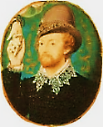 Meeting the Bard Backstage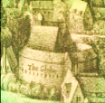          At the Globe Theatre [He rises to greet me as I enter the tiring house. Hehas just exited the stage after saying his last linesas Hamlet’s father’s ghost: his face is half-young, half-						            The Great Globe itself.old (the half with old-man make-up not yet removed.]1.										In my excitements I blurt this out:You nouned new verbs and verbed new nouns   To leap thought’s farthest gaps! You tore   Lightning-fork neuron pathways forThe mind to grow beyond its bounds!‘Twas only you who found a way to   Make of the scripts that feed a player   Scripture and Book of Common PrayerFor those who know no God to pray to.You let us live in Hamlet’s mind,  Yes, at the growing-point of that  Complex and vibrant crystal, atThe edge experienced-tried, refined	We are all ‘Shakesperienced’?—[Mr V]                              	I wish you found puns more…resistible,  Mr V!By suffering, jagged with the hard					  Lessons that do not come too late  To ready him to meet his fate,Perpetually avant-garde.O you who fathomed all you saw  In this sad world, and made it seem  The thing it is, a passionate dream…Your plays, Will, your plays! With what aweSince childhood in my heart I’ve kept them,  Like vestal flames! I’ve written about  Your Romances: two poems, no doubtThe flimsiest things, but please accept them.The Winter’s Tale	              .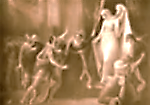 ‘It is required you do awake your faith’.—Paulina.A gallery, under the direction 			   Of one Paulina, Love’s strict purist;   She leads Leontes (gawking tourist)                                                                    Art and Religion in wavering equipoise.To see the jewel of her collection.The stage is set—she draws a curtain:   Brightly, yet shadowed by its irony,   Stands forth the statue of Hermione.He feasts his eyes—but is uncertain: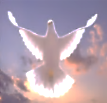 This faithful likeness of the wife   He thinks he murdered long ago    (Now guilt and penance walk a slowProcession through his empty life):What made the artist think to trace   Upon its brow those lines of care?   The weight of sixteen years is there,And ah! such sadness in that face!Awake your faith, Leontes, rouse   It like a child you’re taking on   A journey that begins at dawn:He stumbles weeping from the house.Have faith, repentant king: the stone   Will breathe, and there’s an end to grief.   (And we’ll believe in your belief, Strengthen your credence with our own.)Perhaps we’re merely mocked with Art?   Music, awake her! Strike! Descend.   It’s time. Now let those cold limbs bendAnd leave their plinth. All those departWho scoff at wonders, or fear magic.   Childlike credulity’s required.—    Then it takes place, the most-desired:An exorcism of the tragic.See! Like a fatal wound that mends,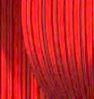    She comes alive. Husband and wife   Embrace. Desire, done to the life,Is its own earnest. The tale ends.*           				Curtain. Epilogue.Doubt lingers. Curious, how these sleights   Of hand serve Christian piety,   True to the solemn mummeryOf ancient sacraments and rites.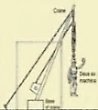 Love’s own High Priestess dares to preach   Faith by deceiving minds and eyes   When back to life she whitely liesLove long thought lost beyond all reach.Paulina—new Apostle, with    The gall to be a feminine    St. Paul: this Romance heroineGently demystifies the MythTo end all myths, and Paul’s campaign   Ends in a disappearing act,    A trick consisting of the factThat all the tricks are made so plain:The coffin’s trap door is laid bare;    Here’s the technique that makes the Dove    Spring from the hat and wheel aboveThe witnesses in breathless air!The miracle of theatre  And Christian Theatre of Miracle  Pivot where Art draws from the empiricalFresh revelations secular.Our disbelief hung there, suspended.   We wept, we gasped, put fleeting stock in a   Quaint, jerry-rigged deus ex machina,Then marveled how the thing…transcended,On prayer’s tough guy wires. In a jangling   Sheet of thunder, an eyebrow pencil,   In a halo of shining tinsel,A powder-faced god’s awkward dangling,In this sublime, momentous hoopla
   Imagination found its Heaven,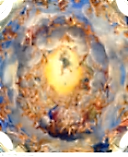    And even the angels could believe in Poetry’s gaudy trompe-l’oeil cupola.*The TempestA crazed old man howls Fire! and Flood!   The eyes go blind, the mouth grows fangs.   Kindness is killed, the poor fool hangs, And all is darkness, filth and blood.There is another ending, where   Magic restored what evil banished.   The trick once done, the magic vanishedInto air, into thin air. Free with the crows and frogs to croak  Ranges the Beast, and free as well  The Angel pines no more. My spellDissolves the mirror and the smoke.No harm, no harm. Thou hast nor youth   Nor age, when all this fierce to-do   That scares the foreground, fades intoThe vanishing perspective truth.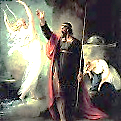 2.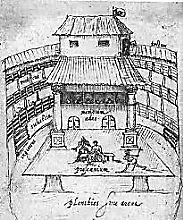 Well done, my lad! A eulogy  Most excellent, i’ faith. How bold  You were to leave so much untold!You kept your Creed a mystery.What I was not allowed to say  I did not have to say, and could  Imply what had not done me goodTo do in all but trifling play.This Freedom Negative I call  The boon of Capability  Not-Quite-Denied, when masteryOf gambits metaphoricalAnd innuendo twice as subtle  As any Jesuit can be,  In feigning lies, the truth sets freeSans fear of torturous rebuttal.I flirt with Chaos, but don’t marry her.  She is a dangerous goddess-wench  Who holds the Cosmos in a clench.					‘Clench’ in Elizabethan You bury darkness when you bury her,					English can mean ‘pun’.—[Mr V]But light, as well. I am resolute  To keep faith with complexity  And complication; the whole tree,The limb, the leaf, the squirming root.Then where is God in thy Creation?  Though in disguise of Pagan robe,  Thy King Lear is the Christian JobDecrying a New DispensationMore outworn than the Old, corrupt  As the office of the Anglican  And as the jaded Vatican.For when the livid clouds eruptIn fire and downpour, where is He?  And when the wicked prosper, where?  When ill blooms in the brain, who’s there?Where is thy God? Knoweth He thee?Since ‘twas forbid to represent   Biblical scenes on stage, I was  Freed, by the same stroke, from the clauseThat binds to doctrinal assent;Freed to explore the world’s Book, put  In question, glancingly, aside,  All abstract truths. Doubt loves to hide In motley—dress betrothed to whatIs real, not merely true—for one						  Can always say, ‘It is the part   That calls for it, the mummer’s art’.And all one asks is a Well Done.				Prospero’s Book? Why, he commends it  To the grey mercy of the wave.  And is the sky th’inverted graveOf prayer, the emptiness where ends it? Nay, ‘tis a fine and skyey tomb  Of azure, clear-eyed as Apollo  Which all our smoke and sweat doth swallowWith the hopes of a widowed womb!Or does the Empyrean indeed  Lie close behind the vast blue mask?  Does Heaven free of toil and taskAwait the few who hold the Creed?Then let it be a human place.  Love is the feeling of the thought,  ‘Do what you feel, not what you ought’The only ‘ought’ amid the Grace.   		[He excuses himself. He must stage-manage the rest		of the play, and curb the pitiful ambition of the extempor-		isers. So convincing is his impersonation that he seems		is he that to vanish into air, into thin air, rather than merely exit--		like the ghost that he plays and, admittedly, is.]       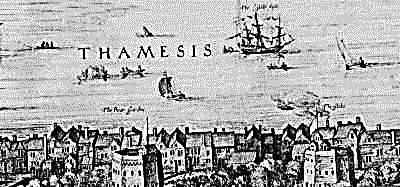 William and I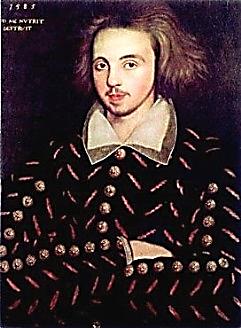   Riding on a Qua-Train   		I take him on a trip by train to Brighton.								‘Shakespeare’ and I take a trip by (qua)tr							to nowhere in particular, that is, Brighton.							 	We are smoking hashish in a small clay pipe.1.And Marlowe, how, exactly, did  You know him? Biblically, as in  The Sodom-and-Gomorrah sin? I will not raise that coffin lid.	Leave the dead shepherd to his Faustus,  His Helen and his woeful Dido.  Ah, Doctor Faustus! Where to hide, ohWhere, when the devils come to roust us?The sun declineth in the west  And droops now the Hesperian star low  O’er the sea, mourning for Kit Marlowe.Leave the dead shepherd to his rest.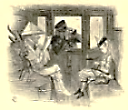 Yes, in a sturdy, swift qua-train  I am riding with the Avonian Swan.  The window keeps a glass eye onBlurred vistas of hill, field, or plain.From town to village to great city  We speed, in conversation so  Engrossed at times we hardly knowQuite where we are. (The Bard’s so witty!)And as we tactfully talk ‘round  The question of his good friend Marlowe,  A garish light invades the car: low-Bowing, and who knows whither bound,A gentleman dressed in a daily  Newspaper enters, takes a seat.  Who is he? asks Will (a discreetAside). Looks a bit like Disraeli.2.  Who Is Shakespeare?Thinkst thou I am not what I am,  And, in a dream that time will shatter,  A king, but, waking no such matter?Bring buds of staining marjoram, That would have stol’n Ophelia’s hair, 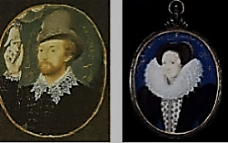   And lay them at my grave, and laugh   As if it were the cenotaphOf one whose bones do lie elsewhere.What boots it these bone-buryings?  The Phoenix leaveth none behind.  Let them pick cinders from the windWho have not seen her living wings.3. The Dark LadyAh, the dark lady of my dreams,  Where is she now, I wonder, where?  I know not, Oscar, no, nor care. It seems (and well she knows that ‘seems’)She’s taken up with my boy-player,  And they may whistle down the wind  For aught it recks me. Just or kindShe hardly was, but, darkly fair!And not true, neither, and black wires  Grew on her head, and on the ground  She trod, and a more pleasing soundHath music than her voice. DesiresChase out desires. Strange boy, that Cupid.  Not to the damask’d rose he flies,  But for the blood-red poppy sighsTill in a haze he wandereth, stupid.In black ink did my love shine bright.  At reason clever folly mocks.  This was, and is, a paradox,That she was comely in my sight.She made me jealous, passing jealous,  So languid, she, to grant my suit,  Of vows so careless, in pursuitOf her self-joys how keen, how zealous!I had her by the Avon, aye,  My make, and my unmaking, she,  A perfect piece of deviltry,She comes to mind, I know not why.Hard by the Avon did I have her,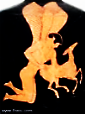    A wanton nymph beside a stream.  And Anne? She lived in sin’s own dreamAnd the sun of my brothers’ favour.A scene eyed through a windowpane   Tells more than ears may hear in passing.   I, as a medal-and-scar-amassingVeteran of many a campaignIn Cupid’s wars, tell you I won her  The length she took to swear an oath,  To touch my heart, and break them both.Yet would I lie again upon her!4. [Song]								Sung by a Pierrot dressed in motley,										though with Ariel’s delicate features.Music, for that he waketh joy  In the sensory motor cortex,  In jig and reel reels in a vortexThe girl that danceth with the boy.Music, for that he causeth joy  To leap synaptic in the brain,  Seasons his meat with salt of pain,And round and round go girl and boy.If music be the food of love  The ear’s the mouth that hungers for it,  And love’s annoy, though we deplore it,What is it but the spice thereof?No song but has its dissonance,  No storm but leaveth a rainbow  Behind him as a memento,And for that gift the rain will dance!If music at the close be sweet  ‘Tis for the storms that love hath passed.  Nor rainbow nor the storm shall last,And love sails in a winding sheet,He in the end takes to his bed  Not pleasure’s toy, but his own self.  And strange as in a dream an elfSeems the dead love rememberèd.		  A curtain front stage left is lifted		  to reveal Desdemona’s ghost, still										  lying on her bed. She wakes and sings.5. Desdemona: an Encore	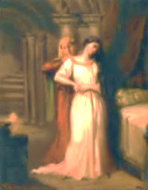 What is’t o’clock? All men do kill			  The thing they love, willow O willow.  Some use a sword, some use a pillow.And some are cold and treat her illTill of that ill the lady die.  And some in jealous madness slay   Whilst others with a kiss betray.Weep, O my willow, weep and sigh!Must love come at so steep a cost?  He killed me, but he loved me after,  In the teeth of the Devil’s laughter.Weep, O my willow, all is lost!  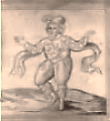 6. [Gratuitous Clown:]Doth music tire of keeping pace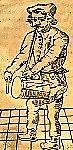   With hearts whose roving’s never over?  Nay, Bacchus’ pard can change her loverBut not her spots, nor I my case.Thus Love and Music on a brass  Trumpet did bid me spread their fame,  Two things in differing the same.A lad is born to sing, Alas!						              	       7. Enter the Dark Lady           	She runs to Shakespeare and throws her  arms 		around his neck. His back is turned, and sheMy love, forgive me, that I stole 	gives me an interested look over his shoulder.					            towards me, and she casts an interested  Your Willie, he is just so like						          glance at me over his unsuspecting shoulder.  A lily. Cupid’s dart did strikeMe willy-nilly to the soul.We are all pinned, and made a wreath  Of butterflies to crown his head!  Your boy I’ve ta’en into my bed,My love, but as I hope to breatheAgain in Heaven, I simply could  Not help myself. ‘Twas sin, but Willie  Is just so very like a lily.I want so badly to be good.The Bard:Ah, well, those tears are pearl, which thy  Love sheds, and they are rich, and ransom…  You know the rest.—‘Come thou, my handsome!Let’s stroll the city, you and I,‘And note the various qualities  Of people!’—Curious, aren’t they, people? ‘Or make love up in the church steeple!’Then with a kiss let’s seal the peace.		Scene change: back inside the train.*           Bravo! The greatness of life is  To do thus. What’s thus? There’s the rub.  I think I’ve lost my ticket stub. Our stop’s the next one after this.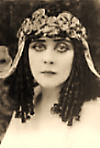 Lectura Dantis Avoniensis Olorisque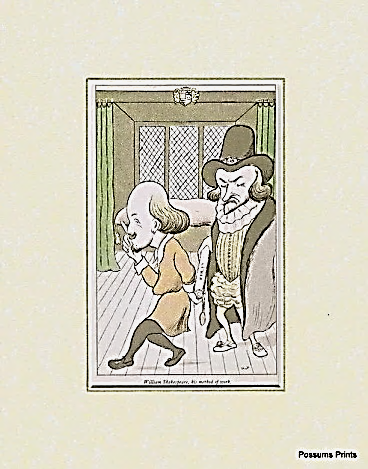    Jottings from the Reading Notebook1.For all the floors in Dante’s house,   Finally there is but the one story,   A many-leveled Allegory,One human story thou wouldst rouseUs all to take to heart, with thine  Example as our Everyman  Pilgrimming from the Fall’s first BanThrough Sin’s purge back to the Divine;Whereas in Shakespeare there is no  One Story, only a rainbow  Assortment thereof. High to low The axis, up or down we goIn Dante on that Jacob’s Ladder  Which rests its base in the Infernal  While reaching up to Life Eternal,Blushing and rouged with fine rose madder.The axis of the Bard: the wide  Variety of Renascence Land’s  Copia and far-flung RomanceOf dreams mediaeval, side by side.2. Hotspur and FalstaffThe Henriad: a cast a thousand  Strong through three plays at sprawling strife!  And thou, Falstaff, fatter than life,Who lead the vitalist carouse andFall scapegoat to the Prince at last:  He kills your heart from virtue, true?  Or from a Machiavell’s virtù?You fade into the canvas vastOf politics and warring states,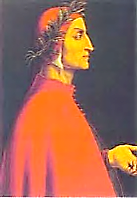   Whose kings with real men as their knights  And pawns play chess, as history fightsAgainst and through itself, and fatesAre sealed in larger fates. We see  Them fall, the wayside casualties:  Brash Hotspur feeds the worms. They seizeBardolph and hang him from a tree.Babblin’ o’ green fields, Jack, you wait  In bed for death: ‘tis for the best.  In Arthur’s bosom you shall restEre long—if it can bear the weight.3. Dante’s Infernal PrideIn the midst of your harrowing tour  You manage to find space and time  For the egotistical SublimeTo brand Hell with its signature.The pure bravado of your stance,  Lording it over Ovid with  Your gift for metamorphic myth:Agnello and Fucci, how they danceCircles around the Procnes and  The Philomels! who, having changed,  Remain as they are rearranged,Or like treed Daphne, simply stand.*Unique in genius, pride and rage,  The nonesuch who plays Everyman  As well as any nonesuch can,				You take us on a pilgrimageThat leads at last to Beatrice,  And God Himself yields to the pull  Of that which is as personalAs Proust’s quest for his childhood bliss.Dante and the Bard Talks in Lieu of WarBard:‘Twas you who opened this Pandora’s  Box, in despite of (and with prescience)  The cloistered, institutional nescienceOf the Church, and the Gothic horrorsWith which it threatened those who dared  To read and reason for themselves.  ‘Twas you who scoured the study shelvesAnd would not let yourself be scaredAway by blind Authority  From the great quest to understand  The world, the work of God’s own hand,And the Word, from AntiquityTo the summation of St Thomas,  Meant by all people to be read,  Not kept a Secret, dark and dread,By a cold mummy Priesthood from us.Dante:But the Word points in one direction,  Not all directions, willy-nilly.  (Should I say rather, nilly-Willy?)We can’t choose this piece, scorn that section,Picking and choosing what best favours   A momentary use or mood:  That is the very Savage WoodFrom which the Word alone can save us. [B:] When all is said and done, to say  ‘I do not know’ is not a sin.  [D:] Where knowledge ends, must faith begin.[B]: Indeed it must. But my faith mayWell be another’s heresy,  Should I look through that other’s eyes.  How many must we sacrificeTo nurse our greed for certainty?Life wants to be considered curiously.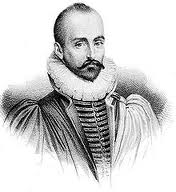   Let us ask, with Montaigne: ‘Que sais-je?’  Those who judge Truth by too-stern measureSee not, because they look too furiously.Dante:You find a thousand ways to say  You do not know, when what is asked  Is that you do believe. UnmaskedWill all you revellers be, one day!				Dante storms from the room followed				by his advisors. The next day spokesmen				for both sides characterise the talks as 				‘cordial, wide-ranging and fruitful’.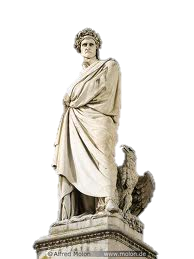 The Latest Pageant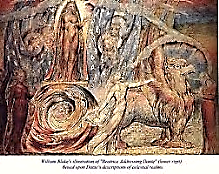 Marcel Proust and I are on the summit of Mount Purgatory,walking in awe through the Garden of the Earthly Paradise.1.How verdant is this Paradise!  To see this place, who would not die?  It has, mon cher, look!  its own sky, A bruised white rose flushed pink at riseOf day, blood-red at evenfall.  You’d think it was the Tuileries.  Everywhere, roses, peonies,Azaleas, daffodils, and all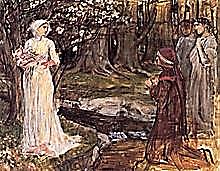 So fragrant! Listen: that sublime  Passage in the Vinteul Septet!  To recall we must first forget.This is the ambiguous gift of time.Even for Dante, Paradise  Is the regaining of the past:  Fully remembered, cosmic, vast,It lives in Beatrice’s eyes.2. The Pageant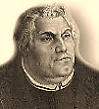 Regard, mon cher! It comes. ‘Tis nigh!    The Pageant! It seems barely a moment   Ago that we were passing commentOn the last Pageant that went by.										       The Chariot comes to a halt.[Dante Narrates:]The monstrous Boor of Germany,					   That cowled and costive, choleric  Old Antichrist and Heretic,Attacks the wagon and tears free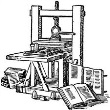 The rear half, and with a strong push  Rolls it into a savage wood  Where muskets bark and men of bloodLurk behind every tree and bush.3. A Snide Aside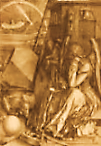 And next comes antique Allegory,  Dishevelled now, no longer nimble,  Her features vague, scumbled by Symbol,Disoriented, weak and hoary.  In her right hand she holds a sword,  In her left is an hourglass.  She is a melancholy lass.She gazes down at a chessboardOn which great birds of prey, the black  And white, are tactically deployed.  She looks down at the sword, annoyedAnd puzzled: She thinks back, thinks backBut cannot quite remember where  She got it, what it is, or why  ‘Tis in her hand. A tapestry,Cobwebbed, is floating in the air.On it are pictures dim and grey,  Images of things dreadfully  Important, one takes them to be,But what they are one can’t quite say,They are so dim. But on a table  An astrolabe allays one’s doubt,  It seems so definitely aboutSomething definite, one’s unableTo say exactly what that is,  But one likes how exact it looks.  And there are pentagrams and books,Flowers, and skulls, and compasses.Can someone help her, please? Relieve   Her of those objects in her hands,   Whose meaning no one understandsOr knows too well to well-believe.			Dante’s voice breaks out like thunder overhead.WHAT, OSCAR, DO YOU THINK ME DEAF?  I HEAR YOUR JESTS. I’VE HALF AN URGE  TO SEND YOU BACK TO SING YOUR DIRGEDEEP IN THE PITCHY PIT’S BASS CLEF,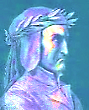 AS THE CLASS DUNCE SITS THERE REPEATING    HIS LESSON IN A CONICAL HAT,    BY SCHOOLMATES TAUNTED AND MOCKED AT,STILL SMARTING FROM THE MASTER’S BEATING.(So testy is he, of his art!)  Why, my dear Alighieri, so  Put out by a tall man you knowIs but a foolish child at heart?Accept what lesser says to Greater:   ‘Scusi, senor, la colpa mia,   Uomo della diritta via!Sono smarrito, gran’ poeta!’O Highest Meaning of it All,  Which in the eyes of, is the bliss  It is to be a Beatrice!But all of this begins to pall.I thought by now you were my friend!  Last night, yes. But today I am  Your Judge again, to praise or damn.For Heaven’s sake! This show must end.                                                                            Dante and the Bard                   at Psychomachia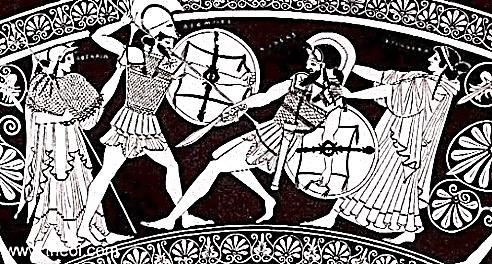 		                The Battle for my SoulThe Array of Battle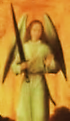 Dante has insulted me again! At a loss how to stop this abuse froma more powerful soul (and at times such a bully!), I turn to my good Will,or Ned, or Nelliam. (My uncertainty as to his true identity personified.)[Prelude:O Will, O will you help me? Will   You wear my garter on the field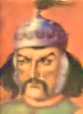    Of honour? Certes, he shall yieldOr die! My prayers your sail shall fill!]As I looked over Dante’s forces  My heart sank. For both Evil and Good  He had marshalled for his cause: there stoodIn serried ranks, with many on coursers,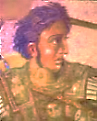 Bristling with spear and lance, an host,  Battalions of devils ranged  In dense ranks, angels, faces changedTo fearsome masks, Michael foremostLeading the Four grim Horseman, fell  Beyond all telling in the glint  Of his eye, death by many a dintPortending, yet I must it tell.Attila’s vast and fearsome horde,  Rattling the sword and spear and bow  And arrow, rushed up from below,Dante their general now, and lord.And likewise rushed up Alexander,  Blood-red from head to toe, in train  His army that left millions slain;But Dante now was their commander. And what of Shakesvere’s force? A rag-  Tag army and a motley crew,  With squads of madmen, one or twoSoothsayers, a Weird Sister hag…The Moor has his quietus made  With a bare bodkin. Hamlet broods  In his tent, in one of his moods.Timon is gibbering a tiradeWhilst Lear is castigating wind,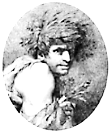   And a platoon of Fools, how wise  Soever, cannot organiseFor combat, with but half a mind.Mad Tom’s no good at following orders.  Macbeth is certainly ambitious,  Richard III, brilliant and vicious…But meanwhile mass along the bordersThe Tuscan’s picked troops, helmets gleaming:  No sodomitical Theban band  These, no Chaeronia at hand,But victory expecting—dreaming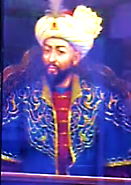 Of spoil and booty and much riot  In the defenceless towns and farms  Of Shakesvere won by force of arms.And over all reigns a tense quiet,When from the hill drive down hell-bent   A countless horde upon the plain:  The army of great Tamberlaine,By Shakesvere’s friend Kit Marlowe sent.(The Stagirite, astute supplier,  Lends the Bard the Poetics, and  Dante th’Ethics, with even hand.He is a theorist for hire.)More nearly equal now in forces  Appear the foes, drawn up in ranks  Against each other. Armour clanks,Rattle the swords and snort the horses.  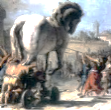 The Battle Commences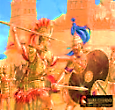 									Dante and the Bard clash in Homeric									hero-to-hero fashion, each cheered1.									on by his respective army.And so upon the field of battle  At Psychomachia they meet  In clanging mail and emulous heat,And each his flaming sword doth rattle.The earth as by two twinned Poseidons  Trembles as each a steely wave  On th’other crashes, madly brave,And with a shock yields to subsidence: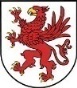 The Swan Avonian, a fierce eagle,  And the proud lion Florentine.  They, aquiline and leonine,Together form one Griffon regalWhose aspects war with one another,  One more-than-mythic beast self-riven;  As two they rule the Earth and HeavenDivided, brother against brother.(And so I play them off against  Each other, stalling, I suppose,  For time. It’s good that neither knows.I think they’d both be quite incensed!)I am returned (I who have seen them)  To tell you, of their geste, the gist.  (One thinks they both can co-exist,Whilst one demands you choose between them.)Great Homer! who of doings martial,  The clash of arms, the burning tower,  Sang with such massive epic power,Who, blind, compassionate, impartial,Mourned for Patroclus and for Hector,  Troy tricked into its doom, the great  Trickster’s own intricate, strange fate:A drop of your divinest nectarLet fall upon my parchèd tongue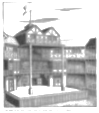   That I may with both strength and grace  The combat of this mighty braceOf Titans frame in fitting song!2.  The  Battle  RoyalFirst Dante in wrath blinding hot  Hurls Shakespeare headlong flaming down  Into a Circle of his own,A Globe that is a chamber pot.Here on a stage thrust out obscene  As a protruding, cankered tongue  The Bard must sing of Beauty amongA crowd of hoggish groundlings meanAs dirt, reeking of urine and beer;  The Bard must sing in filthy motley  The youth pursued by Venus hotlyAnd move those boars to shed a tear!The groundlings with one base accord  And fearsome snorting storm the stage,  With a wild beast’s bewildered rageThey leave the Poet stabbed and gored.He in his strength not conquered quite  Bleeding breaks forth extempore  Into a vast soliloquyIn which Adonis and the night,And Love and Death, and blood and roses  And other metaphors are mixed  In such significance unfixedOf joint-stools, kerchiefs, bodkins, posies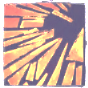 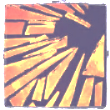 And what-not, all as in a dream,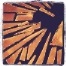 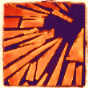   The groundlings scatter, Dante scratches  His head and frowning hardly catchesThe sense, perplexed in the extreme:For he must suffer now the slings  And arrows of a catachresis,  And watch as into rainbow piecesHis White Light shatters. A shard stingsHis heart with poignant reminiscence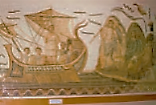   Like aspects of young Beatrice’s  Eyes, and a splinter barely missesHis own stained-glass eye as he listensBound helpless in determination  As great Ulysses at the mast  To hear in all its strains the vastSweet, deadly Sirens’ Incantation.For the strong Tuscan ‘tis a strange  Ecstasy, crucified to be  By sensuous, earthly melody:He is tempted to become each changeAnd see change as a holy fire  And Heraclitus as its Prophet—  But that way lie the fires of Tophet.He shuns that bodily-stained desireAnd his great Gothic pile again  Constructs out of Thomistic blocks.  With his wild figures the Bard rocksThe broad Foundations: Shatters then,Into a scattering of star-  Sparklings structured like the sky,  The hard mosaic Trinity.—In such ways do these Giants sparAnd write and wrong each other. (Lust is		  At strife with Love, but the altercation				     Is like the seasons’ reparation					   To each other for the same injustice.)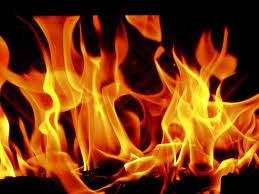 3. The BookNow Dante, more than ever grim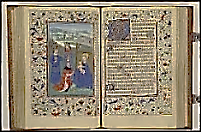   And fell in his intent to harm  One who seems blessed by faerie charm,Decides to throw The  Book at him!And lo! The  Book becomes an Ark   Aflame as through the air it flies,   Flashing with dangerous mysteries,A fiery missile in the dark.Magnetic bolts of father-wrath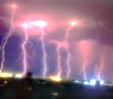   Shoot from its side, whence Uzzah’s carcass  Hangs trophy, and a light as stark asThe sun’s burns through the eyes a pathTo the bedazzled brain o’ th’ Bard.  In the  * The  Book*S   fabric atoms boil  Of scripture and scroll, they bursting roilWith hermeneutics deep and hard,Cruxes and credos fire-crackling  As from celestial ordinance factories  Of size to fit into phylacteries 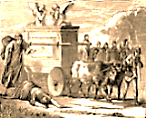 Within tefellin. Hear the cacklingAnd squealing of a million devils  As tiny tongues of seraphim  Sing subatomic hymns to Him!And Prophets chant of tiny evilsApocalyptic and nightmarish  Forthcoming to be visited  Upon the poet’s doubting head!But crashing with explosions garishOf scarlet, violet, and vermillion  The Book lands loud, and the Bard side-   Steps nimbly, else he sure had died!As the ploughshare strikes spark from sillionWhen through earth grinding sharp and gashing,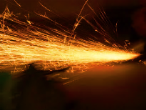   The Book carves a deep, fiery furrow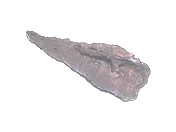   Into the soil, and seems to burrow Until it comes to rest, still flashingA sullen ruby glow, pulsating  And glowering like a meteorite  Plummeted from the sky at night,Like an ill omen consternating. And Dante cries this malediction:  May your indulgence in pure fiction  Be to your conscience like sand’s frictionTo the oyster! (Sleepless, his affliction.)But sneering at his rival’s rhymes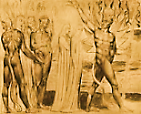   The Briton, wearing Welsh Glendower’s  Wizard composure, only glowersDefiance, and the tension climbsTo an unbearable suspense   Of disbelief in restless balance   Striving, so matched their mighty talents,Deathless their written testaments.For Heaven Dante claims; the Bard,  Olympus. Equals, Bard and Tuscan,  In the cothurnus or the buskin,Though Dante’s jests are dark and hard,Pitch-black his harlequins with Schwarz-  Humour—and yet Belaqua’s wit  Holds its own ‘gainst the infiniteHigh-seriousness that like a quartzThreatens benignly to encrystal  All individualities  As we approach the Comedy’sApex, where in Aquinas’ fist allParticularities, conducted  By theo-allegorical  Electrodes super-celestial,Into the White Light are inducted.4.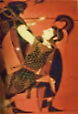 Shakesvere, although he find it hard  At times to say it, spite of doubt  He sayeth, Yes. To cancel outAccounts, the level-headed BardSuspends his judgment to a height  The Tuscan cannot reach, for all  His high way with the Vertical,And he lets drop upon, and smiteHis foe, the crude, robust claymore  Of comedy. The picaresque  Rogue children of his writing deskDescend upon him by the score,Foremost the great Sir John Falstaff.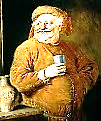   (The sort of rascal he most loathes.)   Into a hamper of dirty clothesHe drops him as his fellows laugh,Provoking to his highest dudgeon  With this unruly interruption  The great denouncer of corruptionWho sputters like a sour curmudgeon.Come hither! Rosalind snidely sighs  And Pistol fires bombastic bullets  And Mistress Quickly plucks her pulletsAnd blows the feathers in his eyesUntil beside himself the Tuscan  Rages, trapped in a festive play,  Seeing himself recoil as theyPull over his head a sweaty buskin.But as the sun sinks in the west  And hoot-owl goes a-hunting (soon a  Pale bulb will be the face of Luna)Each to his camp withdraws, to rest.Comes Hypnos now with poppies crowned  And in their eyes throws fool’s-gold dust.  The heroes yawn, for sleep they must,And still falls all the battleground.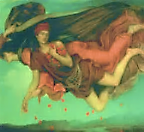 Interlude II: The Bard’s Tent          I Never Writ1. Is Shakespeare an Oxfordian?A poet sets down much he blots  In the fair copy. Through the foul  Papers of my ‘prophetic soul’I rummage, old abandoned plotsI take from memory’s cobwebbed attic  And noise a bitter battle scene  With shadow-puppets on a screen.Fingers no longer acrobatic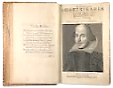 Hamlet-and-Lear it by lamp-light,  Shadowing forth their infinite  Sub-plots; but there’s no pith in itAnd the soliloquies lack biteAnd I beshrew me for a hack  To have set down this phrase, I scratch  That skald old rhymester’s ballad snatchAnd drain another glass of sack.My dearest, think that poetry  Is a species of gallantry  That oft ends on a gallows-tree.For it is of its own country.We see the world through your eyes, say  It in your speech. You are a prince  Indeed of life, which is, e’er sinceYou wrote, lost in a Shakespeare play.	I am labouring on a new edition,  In which I take to task the previous:  It used bad quartos, based on deviousTextual assumptions (the omissionOf references, and some misread  Words, too, I mention); I opine  Only my version’s genuine.I am my soul’s department head,And so are my pronunciamentos 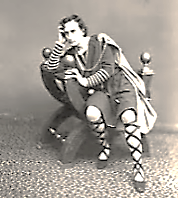   Canonical, authoritative.  My woodnotes sound a bit less native,These days, ‘tis true, sometimes mere centosOf passages from old anthologies.  Adam Kadmon, if he should live  Too long, might grow derivative,Revise himself, and make apologies,Nay, argue himself logically  Out of existence, save in theory.  How wearying ‘tis at times, how dreary,Such an ambiguous thing to be.That such a never-author has  So many ever-readers is  A fame someone should claim as his,But who is he, am I, alas?3.Why do I question ‘who’ and ‘why’  And doubt I am the thing I am?  My Lady’s love proved such a shamIt gave all certainties the lie.My error was upon me proved  So many times, I reckon it  Proof positive I never writ,And sure no woman ever loved.And so, withal, I question whether  I am the author of those plays.  They were so long ago, those days.Perhaps I do not altogetherRemember who it was who wrote them.   I had a certain turn of phrase.  Some works of mine, I hear, amazeThe ages! I’m not sure I could quote them.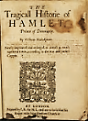 Interlude II: Dante’s Tent               A Prayer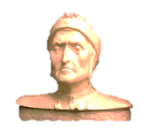 A timely truce that trumpet sounded…  How his tropes twist me from myself!  This thing I thought a puckish elfAntaeus is. He is so grounded!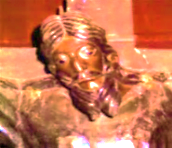 To strip him from his horse and beat him  Into the earth but feeds his power.  This is his Gaia-Mother’s dower.Thine arm lend, Father, to defeat him!My strongest tactic: If I hold him  Up high and long enough to exhaust  His force, his evil Cause is lost!Let the worms chew, and seasons mould him!*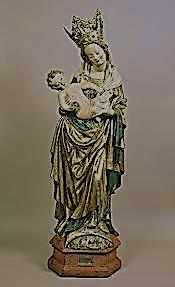 Thou, Mother Mary, full of Grace:  Strike dead the Titan-whelping bitch!  Gaia! What is she but a witch?IN NOMINE PATRIS… Smash her face! 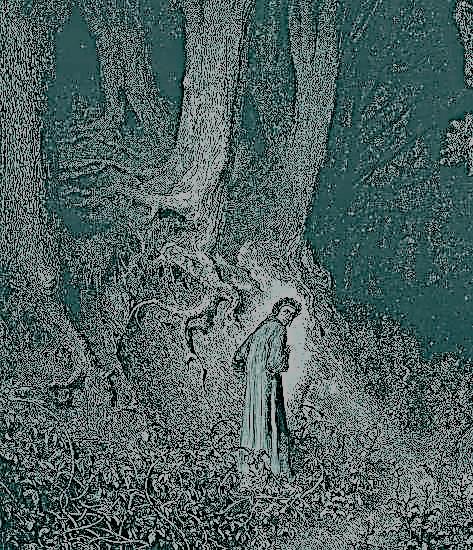 5. The Battle Continues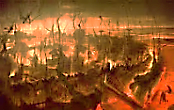 But Dante now—fierce in the fray—  Slams the Bard ‘gainst the iron walls  Of Dis: which Will pronounces false,A myth, and melts the walls away.‘Shakesvere’ shrinks to King Oberon,  Of magic vast. The devils there  He banishes into the airAnd casts a fairy-charm upon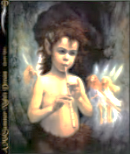 The Tuscan, who beneath that spell  Feels Force and Faith dissolve, the while  You, potent Bard enraged, exileYour rival to a leafy dell:There, in the moonlight, face to face  He comes with whom but Puck? who sneers  That Midas, too, had asses’ ears.He feels his ears with sore amazeAnd brays when he attempts to scream,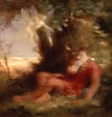   Nor can pry loose his asses’ head  Till he admits what Bottom saidIs true, that it is Bottom’s DreamBecause it hath no Bottom. This  Il Tosco having once confessed,  His face restored at Will’s behest,Thus vaunts his doubty Nemesis:‘Shakespeare’:Eye hath not seen, nor ear hath heard,  Nor tongue of man can say what thing  Is Bottom’s Dream, but this I sing,As it is written in the Word.Dante:Blasphemy so to twist the words  Of the Apostle! You won’t blab  So glibly ‘neath a burning slabOf stone whited by Harpy t*rds!6. A Truce Broken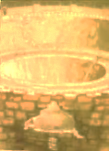 Wrath smoulders in the Bard’s great heart,  As in his foe’s; but Dante’s eye	  Still smarting, though he will not cry,And the Bard put beside his partWith weariness, they call a truce.  ‘Tis night: the Florentine thinks best  To sulk upon Our Lady’s breast,Whilst of Queen Mab in robe of puceArrayed the Bard dreams in his sleep,  And of a heart empurpled and  Pierced by an arrow from the handOf Cupid-Puck. Bottomless-deepIs Bottom’s absence from his dream—  Which Dante enters, and the story  Substantiates as an Allegory,As Will dreams like a cat of creamOnly to wake up in a tar pit  Where Malacoda looming o’er him	  With prongs of guilt makes threat to gore him.Here Mercury on a magic carpetSpeedily lounging through the gloom  Plucks from the seething, grumous pitch  His darling, who seems strangely rich,Charged by the bath in Dante’s doom.Next Geryon, the wingèd worm,  Sent as vehicle of God’s ire,  The Bard sends spinning in a gyreWith God’s a literary term.(Thus do they battle, the two Titans,  Deep in my roiling, undecided  Soul, now this-sided, now that-sided,And somehow all of this enlightensThis groping mole, this soul of mine.  The Rainbow Bard, White Dante, both  Compound me, lustful pain, Greek-Goth;Pagan and Christian powers I mine.)7. May You Burn in Heaven!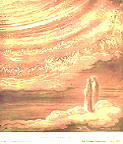 Now Dante on his evil plan  Acts, lifting Will to his great Heaven,  Saints, angels, thrones and powers, evenThe Mystic Rose, whose sense and spanIs not for mind of Man to parse,  He shows him, even the very face  Of God, whose Love propels through spaceThe sun and all the other stars!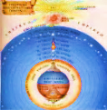 Beatrice last of all he shows  In fullness of her luminous glory.  The rightness of her allegoryBrings to his knees the Bard. He bowsHis head, he prays, he pledges due  Devotion to the Mother Church.  But like an eagle from his perchSudden he springs into the blueAnd, circling in widening rings,  Looks down upon the sun, the Rose,  The Lady, and all that Dante showsAs a stage-set, complete with wings. From here it looks like Purgatory,  And Purgatory is a lie;  Yet is the truest poetryMost feigning, and the strangest storyIn Ovid, or the most outrageous  Metaphysical simile  In Donne, is fit our fane to be,To walk through, as we turn the pages.Horizontal and vertical!  They intersect, two sturdy sticks,  To form a sort of crucifixWhere hangs the poet-god of allThat strife of dissonant dimensions,  Contest of singular and plural,  As if it found a kind of cure-allIn bringing to a head these tensions.8.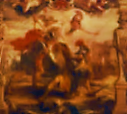 As epic poets may, beyond  The thing they would illuminate,  Their similes elaborate,Much as a mother over-fondOf the sweet issue of her womb  Grants it the liberty to crawl  About her person, upset all Her needful labour at the loomAnd to itself her whole attention,  Like a plump, fleshy magnet, draw,  And of its least whim make a law,A tyrant to her least dissension:So Dante in the bristling pride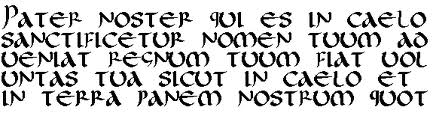   Of his imaginative fecundity  Draws Will into a dark profundityAnd maze of similes insideSimiles within figures hidden  In tropes and types and allegories,  Where every least side-metaphor isA doorway through which rush, unbidden,Unwonted and unwanted, Willy-  Nilly, mental associations  That twirl the Bard at orientationsDisorienting, gilded lily-Gilding, uncial, manuscript-  Illuminating-intricate  And living-letter elaborate,Till he feels like a mastiff whipped,A strolling clown, a painted shell.  For at his foe the Tuscan flings  Hours that are heavenly stairs with wings,And saints’ souls that are letters spellLOVE JUSTICE, YE WHO JUDGE THE WORLD,  And the last letter forms an eagle  That speaks to Will in measures regalTill like a child the Bard weeps, curledInto the foetus of his doubt  And fear, and like a question mark  Hunched o’er his terror in the darkHe looks, but can find no way out.Dante stands poised for fresh assault  But the issue must stay unresolved:  The field in shadow is involvedAnd no stars pierce night’s curtained vault.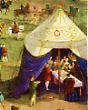 Interlude III: The Bard’s Tent1.The Bard collapses in a chair.  Despondency hangs in the air  That bodes an outcome far from fairAnd in his eyes sits dark despair.But here I rush to Shakesvere’s aid.  The hero’s hero must I be  To rescue him who rescues me.‘Think of the sublime things you said!‘Can any other poet boast  So much that’s bound to live for ever?  Like Never, never, never, never’.You left out the last ‘never’, the mostImportant of the five. I’m glad  To see your sense of humour’s coming  Back. I shall help you. I’ll try strumming 			A lute and singing something sad—No, a tune witty and risqué…   I know, a ditty on the medlar!   I’ll be Autolycus, the Pedlar.Coraggio, Maestro, toujours gai!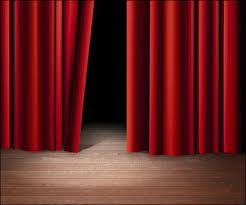 Medlars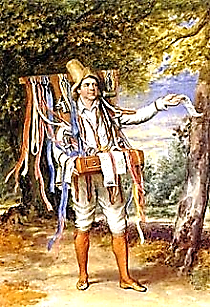    A MedleyI enter as Autolycus in a fur-lined great-coat patched with stripe-and-arrow-patterned convict-symbols. But am I not, rather, mercurial, Marlovian Mercutio?I.That pied, pieced, patched-which-way apparel,  The glozing voice, are mine, the pedlar’s.  What wares sell I? Medlars, and medlars.Not one good apple spoils the barrel.The difference between ripeness and  Decay is surely a matter of taste.  What one calls spoilage, a shame’s waste,Last, best gift of the golden landAnother calls, and both have reason.   A snapper-up of trifles, ere   He exits, pursued by a bear—Alas!—likes things rare, out-of-season:The anemone, the shady bloomer,   The rath primrose, that dies forsaken.   Are all who like their Shakespeare shakenNot stirred by the quirk, the freak humour?Medlars unripened on the boughs,   Hardened to waiting, spoil to be   Softened and yet, still saucilySure of their power to arouseAppetite for the fruit hard-got,  Decline to ripen otherwise  Than in an artificial guise,Else none doth ripen ere it rot.Ask of the Reeve how that must feel;	Of the Canterbury Tales, of course.  I’d rather not live that much longer.  Or ask this man, obscure spell-monger	Pointing to the Bard.And secular magus of the real.II.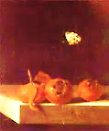 Ah, Mespilus germanica!   Think not that I misspell Mespil   Nor the plant’s power, for good or ill,Dispel, that works from AfricaTo India to the Levantine  Ambiguously its, some (too pure  Of heart) call, decadent allure.Rosalind thinks the fruit divine,She’ll graft it on Orlando with   The bark of a love-lettered tree,   ‘The earliest fruit in the country’,	See As You Like It, III, ii.—[Mr V]He’ll be, like it, both fact and myth.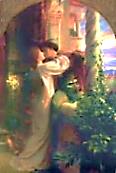 ‘For you’ll be rotten ere you be  Half ripe’. That is the medlar’s virtue.  The tongue’s a meretrix can hurt you,Dears. She’s a whore, indecentlyOpen to a suggestive play  On words and shapely images.  How tart in time the medlar is,How sweet to Romeos of a day!					Enter Mercutio mocking Romeo. Mercutio: 	(See Romeo and Juliet II, i.—[Mr V]		Now underneath a medlar tree			  He’ll wish his mistress such a sort  As maids amongst themselves in sportCall open-*rse, with ‘tee-hee-hee!’	Excuse his indecency… Blame 		the Bard if you must, but forget notAutolycus:	that he is both spirit and bawdy.Not like the music at the Proms,			  This plangent noise of a Concerto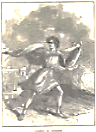   Romantico for CulapertoAnd Orchestra of screeching Toms!II. Autolycus:In time a Timon I become,  For to all things there is a season,  And I have insufficient reasonFor turning down the medlar some	See Timon of Athens, IV iii.—[Mr V]Friend offers, chiding me for want  Of moderation (he’s a pun  On ‘meddler’), venting thus uponMy loss a moral, like a vaunt. Ah, to a medlar then let me	See Measure for Measure IV, iii.  Be wedded, to the rotten fruit,		      —[Mr V]				Thinking of Lucio in Measure  for  For time in yielding to my suit					Measure. [See IV, iii, 171.—Mr V.]Brings me the bitterest dowry.	Now it is I who am in a brown		study. The Bard, meanwhile, has		regained his high spirits, and offers	2. 	His Gallantry	me encouragement and support.This medlar of a Book I bear  May rot before its ripening.  Alas, this posthumous MiltoningIs such a foolish feat to dare!The grapes of wrath may mellow. Grapes  May rot, then deepen and mature  And time’s vicissitudes endureTill into delicate crystal shapes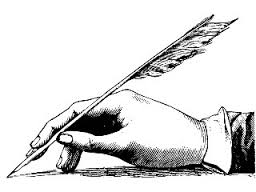 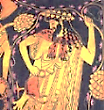 Decanted, on the palate fine,  Like the full meaning of things past  Speaking in tongues, they burst. (To outlastTheir deaths they sued the god of wineTo be his wild, renewing gift,  Refreshment for the revellers,  Potent to stir the noblest verseAnd into madness souls uplift.)When from the deep-delved earth they rise,  Hell’s gift, rain-bathed and sweetened in  The sun, they turn the blood-red, sin-Redeeming colour of Sacrifice.Dear, write your Thousand and One Nights  In Purgatory, or what-not.  May my exploits advance the plotOf the Book that sets all to rights!Interlude III: Dante’s Tent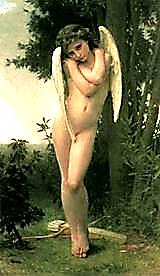         A Dramatic Monologue               and a Sestina in the Making							up his quill. He bids a mystic writing-			tablet be brought to him. He ponders.More strength, strong Pilgrim, reach for more!  You have been mean; you must be meaner.  Yes: put him in a cruel sestinaWith ‘toadstool’ and ‘close-stool’ and ‘whore’!But that is one too many ‘stools’.  Something more, shall we say, feline?  Why, ‘Aphroditus’! In th’sixth line.Three more make up this Feast for Fools:‘Dark’, as in Dark Lady. (Ties in  With ‘whore’.) A verb: hmm. ‘Bugger’! Can  Be noun, too. Why, I’ll fit him! ‘Man’Is last—last thing this ‘Paladin’E’er was, or ‘Will’ be. Grr! Ha! Ha!   I have him there, the mincing rogue!  What wrath shall on him disembogueFrom this my vial, Anathema!Pasquino’s lampoons I shall better.  This tailor posted satires on  Public statues. Won’t ‘Will’ look wan,Reading his shame done to the letter!*	Even in the solitude of his tent, Dante’s thoughts	are infiltrated by Richard III—a premonition?	But Dante in his heart can find	  No love for Dante—only hate.  For what? For wrath, for pride—for hate!Self-sickened is this poisoned mind.I fell asleep, I must wake up!   I dreamed I heard the trumpets blaring.  Already comes Aurora bearing			                                New battle in her crimson cup!9. The Conclusion of the Battle 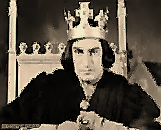 Now stupid luck, not Cupid-Puck,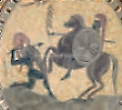   Takes the advantage here to make  The Bard a tragic pratfall takeInto the deep-most central muckWhere the thrice-foulmouthed fallen Star  Of Lucifer stands socketed:  But the feet once examinèdIn his doubt ghostly-muscularThe Bard dismisses as a fable  Cloven, and as Touchstone the Wise  Chaffs the stiff Tuscan, The truth lies.This daedal Cretan Liar, ableAll Idiot Questioners to amaze  With his solutions to their puzzles,  Shapes, ‘spite of God’s constraining muscles,A Poem that puts Him in his plays.What fury boils in your great soul,  Strong Tuscan, like the pitch that seals  From water the tall ships whose keelsSlice through the waves. Your mouth a coalContains, and lo! it burneth blinding    Bright in its whiteness: this you hurl    Soul-furious at the foe—a swirlOf curses is it and a binding.But Shakespeare doffs the fiery buskin  Dante would have him wear, unhurt  Tears off guilt’s poisoned Nessus shirt  And shoots round oaths back at the Tuscan:Thou beaky liver-eating bloody  Old vulture of Jove’s Spleen, Hyaena  Loosed from the kennel of Caïna,Of thine own vomit make a study! The Bard’s head now becomes the head  Of Henry the Fifth, conqueror  Of France at Agincourt; as forHis body, it, laid down outspread,Particulates into that band  Of trusty followers who on   Saint Crispian’s Day the battle won,Those lucky few. They make their stand.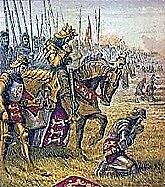 The Tuscan’s head must now become  The Dauphin’s, and his chivalry—  Whom vast superiorityOf numbers could not rescue fromThe sharpened stake and the longbow  But down their stallions came crashing  And they in mud and bloody thrashingSuffered disastrous overthrow—That swarm of knights his body must  Dissolve into. His Dolphin-head  Must count once more the countless deadAnd Henry’s cry of wild bloodlust	And pride at a whole kingdom taken  Hear once again. From vaunted-over  Dauphin he scarcely can recoverHis Tuscan self, shakespeared and shaken,And back into his former shape  The Bard as well unhenries. Pride  Fills Dante with a homicideMadness that reddens the landscape.He opens up his Hell-Mouth now:  A halitosis he exhales  Of devils. The Bard’s courage failsAlmost, to see how teeming, howLimitless is the Tuscan’s ire. 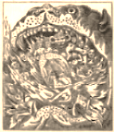   The hordes advance like a storm cloud  That darkens all beneath, and loudTheir thunderous tread. Though streams of firePour from the Bard’s high battlements  (He as a castle now stands fixed),  They climb his walls, with knives betwixtTheir teeth, a seething swarm as denseAs a Scholastic treatise by  Aquinas. Now they storm the keep  In which the Bard’s soul seems to sleepAnd have bad dreams, his Hamlet eyeTurned inward on a thousand doubts:   But from those dreams, in a strange glow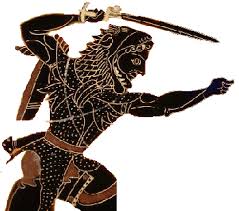    Emerges wizard Prospero: He with a charm those devils routs.No harm, no harm, the sorcerer  Intones, and his spell binds the devils  And turns aside their purposed evilsTill back to their Lord LuciferThey flee; back down the Tuscan’s throat  They pour, and almost choking he  Must gulp them down. How furiouslyHe burns to see his foeman gloat!And now the Titans fall to beating  Each other senseless in the air,  O’er seas, on mountains, everywhere,Neither the other quite unseating.Great Ares! How much longer must  These Heroes twain themselves outwear  In vainest strife? An end declareEre both together eat the dust!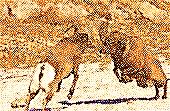 10.   The   JudgmentAnd so the final judgment falls  To me, perplexed as a young Paris,  Much loath to anger or embarrassA deity. But duty calls.‘The poetry of Sir “Shakespeare”			  Is so…good-looking—such a stunner!		  (He’s free, too. You are such a dunner.)The palm must go to him, I fear.‘Though to the Mantuan my mind  Belongs, my senses are seduced  By Ovid’. Him I only loosedIn Hell, where he belongs. O blindVoluptuary! Your form shall be  For ever restless and unstable  As Fucci’s. You have set the tableFor Circe and her sorcery!Shakespeare:Sore losers are twice-losers, friend.  We moderns are to restless change  Committed, and the boundless rangeOf possibilities. We mendOur ways as best we can: the sleeve  Of care grows ever looped and ragged.  The troughs are deep, the crests are jagged,And all we love we all must leave.For to the puzzling scheme of things  What is the Plot? We live sub-plots,  Wherein to choose is to draw lots.—Then Heaven help your reckonings,Or you will choose yourself a Hell.—  To be or not to be was ever  A riddle hardest to the clever.Means guess their ends. May all end well!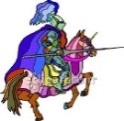 										Shakesveare arrayed in chivalrous glory 										kisses my hand and rides off on his steed.O Bard O Bard O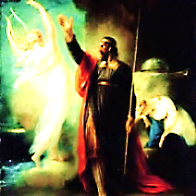 							In bed with Will, Ned, Nelliam, all of them…Hyperion, you will not forget me, Will you? (Have I become a bore?)  Please stay awhile. There’s so much moreThat I could do, if you would let me!When you stand up, like Mercury  Poised on a Heaven-kissing hill  You seem, my wayward, skyward Will.And I would kiss your hill. Let me.Ah, Nelliam, you also played  With fire… It’s true, dear: sodomy  Could earn you the death penaltyIn my day. Progress has been made.Now only a ten-year sentence waits					For felony acts  of sodomy.  For men who do that to each other.			   She should have let you leave, your mother,				That is, leave England ratherNot joined the chorus of the Fates.					than face conviction and  prison.Stay, ‘Will’ my love! I must not dawdle in		  Your arms so late. Be a good girl.  (Who knows? Perhaps I am the Earl.) 					Weeping, I attempt to embrace him.And I am Oxford! Child, you are maudlin.												He motions me gently away.Touché, Ned! Does not Magdalen take   Its name from one who told the lie					So writes Renan in his Vie de Jésus.  That founded Christianity?						See also my Miltonic sonnet, ‘On theThus saith Renan. For pure love’s sake				Massacre of Christians in Bulgaria’.She perpetrates this epic fraud.  Hallucination hath remade  A failed schismatic renegadeInto the resurrected God!Thou art a story-teller deep  And versed, my dear. Adieu, adieu—					Kisses two fingers and places   A dew which may you melt into					them gently on my lips, so.Of dreams on the black rose of sleep. 										Exit the Bard, pursued by a bare, dark lady.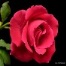 Queen Mab in the Garden of Eden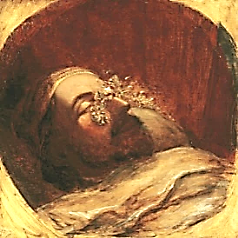 Somehow I have stumbled on the Garden	  Of the Earthly Paradise, aloft.  I hear the strains of music softAnd strange, as from the woods of ArdenWafted upon a weightless breeze.—  Or is it music to a vision  Of some mercurial magician?What pageant-staging shapes are these,As fine as dandelion spores,  Attending, not a chariot,  But, hollowed from a hazelnut,A coach, that in its stately courseIs drawn by a grey-coated gnat?  And in the coach there rides a Queen.  This figure’s hardly to be seenBy naked eye, but, squinted at,Proves a right royal She indeed.  Of cricket-bone she plies a whip;  An eyelash sprouting from the tipGoads the puce-coloured insect-steed.What business has this elfin band  On these austere, salvific heights?  In God’s red carpet, are they mites?And in the hollow of His handAre we the little nits of light,  The lucciole, and our show,  The world, a little firefly-glowThat warms His hands on a cold night?The glow between His fingers bleeds  A subtle luminosity  The soul can see, and even seeBy, in the wood where Danger breeds—As some see in a gnat a horse  That pulls a coach of hazelnut  As real as Dante’s chariot:Two different dreams; a single Source.                                 Musical Program Page 1, Title PagePraetorius, La Bourée, from Terpsichore. Westra Aros Pipers.Page 15, William and IVerdi, Otello, Act IV: Ave Maria. Maria Callas, soprano. Orchestre de la Société des Concerts du Conservatoire, Nicola Rescigno, conductor.DESDEMONA			DESDEMONAAve Maria, piena di grazia, eletta 		Hail Mary, full of grace, chosenFra le spose e le vergini sei tu, 		among wives and maidens art thou,Sia benedetto il frutto, o benedetta, 	blessed be the fruit, o blessed one,Di tue materne viscere, Gesù. 		of thy womb, Jesus.Prega per chi adorando a te si prostra, 	Pray for the one who kneels in prayer before you, Prega nel peccator, per l'innocente, 	pray for the sinner, for the one who is innocent,E pel debole oppresso e pel possente,	and for the weak and oppressed, and for the mighty, Misero anch'esso, tua pietà dimostra. 	also wretched, show thy mercy.Prega per chi sotto l'oltraggio piega 	Pray for the one who bows his head La fronte e sotto la malvagia sorte; 	under injustice and under misfortune;Per noi, per noi tu prega, prega 		for us, pray thou for us, praySempre e nell'ora della morte nostra, 	ever and in the hour of our death,Prega per noi, prega per noi, prega. 	pray for us, pray for us, pray.Ave Maria . . . 			Hail Mary . . .Nell'ora della morte. 			in the hour of our death.Ave!. . .Amen!			Hail! . . . Amen!The original Latin prayer, and translation:Ave Maria, gratia plena: 		Hail Mary, full of grace;Dominus tecum:			the Lord is with thee;benedicta tu in mulieribus, 		blessed art thou among women,et benedictus fructus ventris tui Iesus. 	and blessed is the fruit of thy womb, Jesus.Sancta Maria mater Dei, 		Holy Mary, mother of God,ora pro nobis peccatoribus, nunc, 	pray for us sinners, now,et in hora mortis nostrae. Amen.		and in the hour of our death. Amen.Trans. Rebecca BursteinPage 18, Dante and the Bard: Talks in Lieu of WarRespighi, Pines of Rome. IV: Pines of the Appian Way (excerpt). Berlin Philharmonic, Herbert von Karajan, conductor. Page 22Lizst, Totentanz (excerpt). Krystian Zimerman, piano. Boston Symphony Orchestra, Seiji Ozawa, conductor.Page 23, Dante and the Bard at PsychomachiaHolst, The Planets, Op. 32. I: Mars, Bringer of War (excerpt). Berlin Philharmonic, Herbert von Karajan, conductor.Page 24, The Array of BattleRachmaninoff, Prelude in g minor (excerpt), Op. 23, No. 5. Boris Berezovsky, piano.Page 27, Dante and the Bard at PsychomachiaWilliams, Imperial March (Darth Vader’s Theme). Excerpt. From Star Wars. London Symphony Orchestra, John Williams, conductor.Page 35, Dante and the Bard at PsychomachiaBruckner, Symphony No. 9 in d minor. II: Scherzo (excerpt). Vienna Philharmonic, Herbert von Karajan, conductor.Page 37, Dante and the Bard at PsychomachiaHolst, The Planets, Op. 32. VII: Neptune, the Mystic (excerpt). Chicago Symphony Orchestra, James Levine, conductor.Page 39, Dante and the Bard at PsychomachiaOrff, Carmina Burana. I: O Fortuna (excerpt). Chicago Symphony Orchestra, James Levine, conductor.Page 43, Dante and the Bard at Psychomachia (Medlars)Campion, I Care Not for These Ladies. Alfred Deller, counter-tenor.Page 44, Dante and the Bard at Psychomachia (Dante’s Tent)Ravel, Gaspard de la Nuit. III: Scarbo (excerpt). Martha Argerich, piano.Page 47, Dante and the Bard at PsychomachiaJohn Williams, Superman Theme (excerpt). NY Pops, John Williams, conductor.Page 50, Queen Mab in the Garden of EdenMendelssohn, A Midsummer Night’s Dream: Scherzo (excerpt). Mariinsky Theatre Orchestra, Valery Gergiev, conductor.			